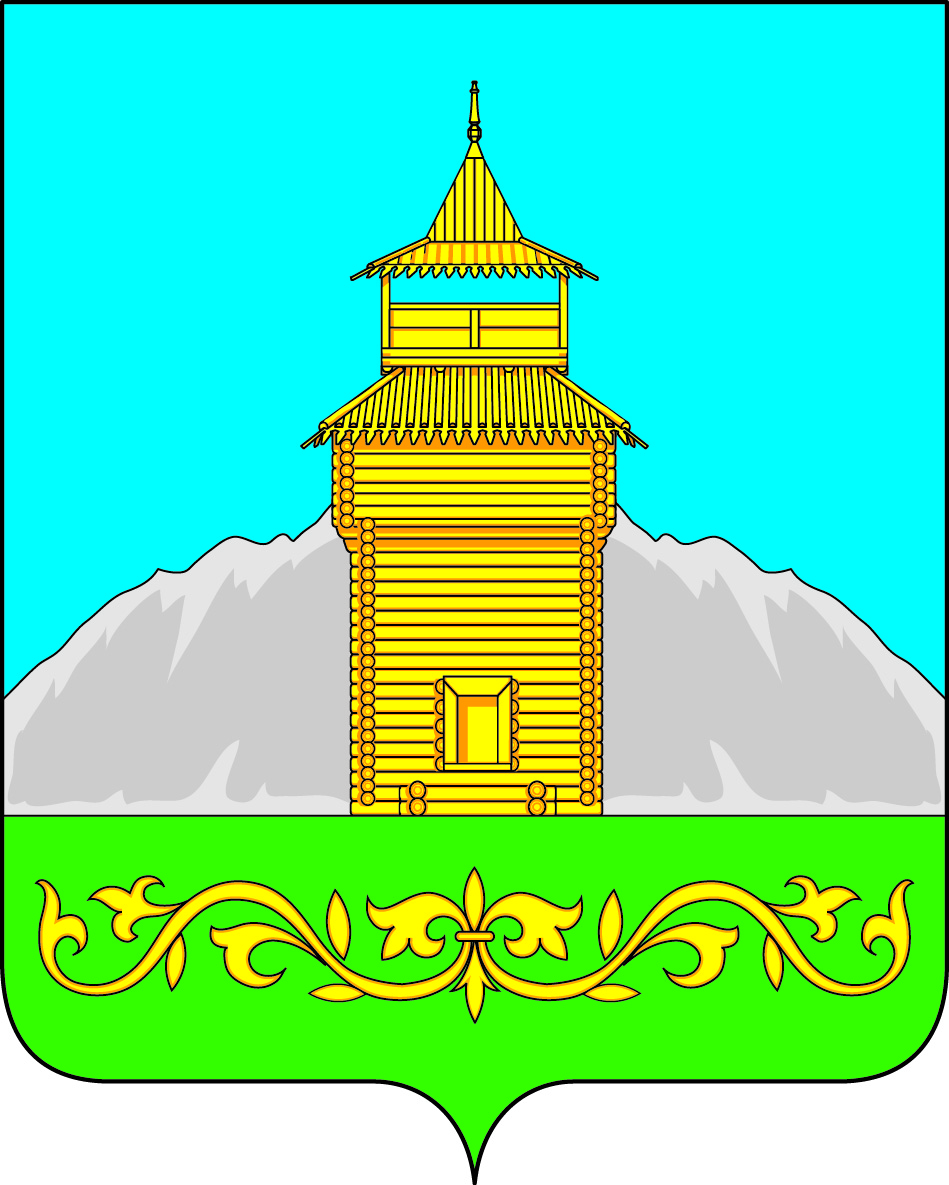 Российская ФедерацияРеспублика ХакасияСовет депутатов Таштыпского сельсоветаР Е Ш Е Н И Е12 июля 2018г.                                    с. Таштып                                        № 40Об утверждении Положения «Об организации Похоронного дела и содержании мест  захороненияна территории Таштыпского сельсовета»          Руководствуясь ст.14 Федерального закона №131-ФЗ о 06.10.2003 года «Об общих принципах организации местного самоуправления в Российской Федерации», на основании пункта 4 статьи 18 Федерального закона от 12 января 1996г. №8-ФЗ «О погребении и похоронном деле», приказа Министерства жилищно-коммунального хозяйства РСФСР от 12.01.1979г. №25 «Инструкция о порядке похорон и содержания кладбищ в РСФСР», статьи, п3 ст. 9, п.п. 3 п. 2 ст. 36, ст. 33, ст. 27 Устава муниципального образования Таштыпский сельсовет от 21.02.2006г. Совет депутатов Таштыпского сельсовета РЕШИЛ:1. Отменить Решение Совета депутатов № 28 от 22 июня 2012 года   «Об Утверждении  Положения  «О ритуальном обслуживании , эксплуатации и содержании кладбища в селе Таштып».2.Утвердить Положения «Об организации  Похоронного дела и содержании мест  захоронения на территории Таштыпского сельсовета» в новой редакции.3. Контроль за исполнением данного решения возложить на постоянную комиссию по социальным вопросам, законности и правопорядку (А.И.Салайдинова).4.Настоящее решение направить для подписания Главе Таштыпского сельсовета.5.Настоящее решение вступает в силу со дня официального  опубликования в информационном бюллетене «Таштыпский Вестник» и на официальном сайте администрации Таштыпского сельсовета.Глава Таштыпского сельсовета                                                           Р.Х. Салимов     Приложение
к Решению
Совета депутатов
Таштыпского сельсовета
от 12 июля 2018 года. N 40Положение
об организации похоронного дела и содержании мест захоронения
на территории Таштыпского сельсовета1.Общие положения.Настоящее Положение разработано в соответствии с Федеральным законом от 12 января 1996 года №8-ФЗ «О погребении и похоронном деле», Санитарными правилами и нормами «Гигиенические требования к размещению, устройству и содержанию кладбищ, зданий и сооружений похоронного назначения СанПиН 2.1.2882-11», утверждёнными Постановлением главного государственного санитарного врача Российской федерации от 28.06.2011 № 84, Рекомендациями «О порядке похорон и содержании кладбищ в Российской Федерации» МКД МКД 11-01.2002, Указом Президента РФ от 29 июня 1996 года № 1001 «О гарантиях прав граждан на предоставление услуг по погребению умерших» и устанавливает территории Таштыпского сельсовета условия регулирования отношений, связанных с погребением умерших (погибших), определяет порядок организации похоронного дела, а также порядок предоставления ритуальных услуг и содержания мест захоронения.Настоящее Положение является обязательным для физических и юридических лиц, индивидуальных предпринимателей, осуществляющих деятельность в сфере похоронного дела на территории Таштыпского сельсовета.2. Понятия и определения, используемые в настоящем положении.Похоронное дело – самостоятельный вид деятельности, включающий в себя оказание ритуальных, юридических, производственных, обрядовых и иных сопутствующих услуг, связанных с созданием и эксплуатацией объектов похоронного назначения, а также организацией и проведением похорон.Погребение – обрядовое действие по захоронению тела (останков) или праха умершего (погибшего). Погребение может осуществляться путём предания тела (останков) умершего земле (захоронение в могилу, склеп), огню (кремации с последующим захоронением урны с прахом).Места погребения – специально отведённые в соответствии с эстетическими, санитарными и экологическими требованиями участки земли с сооружаемыми на них кладбищами для захоронениями тел (останков) умерших, а также иными зданиями и сооружениями, предназначенными для осуществления погребения умерших.Кладбище – место захоронениями тел (останков) умерших, расположенное на участке земли с сооружаемым на нем кладбищем для захоронения тел (останков) умерших.Захоронение – земельный участок на кладбище, на котором осуществлено погребение тела (останков) или праха умершего.Одиночное захоронение – земельный участок на кладбище, на котором осуществлено погребение тела (останков) умершего, не имеющего супруга, близких родственников, иных родственников или законного представителя. Семейное (родовое) захоронение – земельный участок на кладбище увеличенных размеров, рассчитанный более чем на две могилы, для погребения умерших, связанных родством.Могила – углубление в земле для погребения гроба с телом (останками) или урны с прахом.Надмогильное сооружение - сооружение (памятник, крест, ограда, цветник и т.п.), устанавливаемое на захоронении (могиле).Лицо, взявшее на себя осуществлять погребение, - лицо, указанное в волеизъявлении умершего, либо супруг, близкие родственники, иные родственники, либо законный представитель умершего, а при их отсутствии - иные лица, взявшие на себя обязанность осуществить погребение, либо специализированная служба по вопросам похоронного дела.Книга регистрации захоронений – книга установленного образца, в которой регистрируются захоронения. Порядок ведения книги регистрации захоронений, ее форма, лица ответственные за ведения книги определяются постановлением администрации Таштыпского сельсовета.Ответственный за захоронение – лицо, взявшее на себя обязанности по оформлению захоронения, его содержанию, благоустройству и уходу, на имя которого выдано разрешение о захоронении.Обслуживающая организация - юридическое лицо, оказывающее ритуальные и сопутствующие услуги, относящиеся к услугам погребения, осуществляющие обслуживание и содержание общественных кладбищ на основании муниципальных контрактов (договоров) с администрацией Таштыпского сельсовета, заключенных на конкурсной основе.3. Гарантии исполнения волеизъявления умершего о погребении.3.1. На территории Таштыпского сельсовета каждому человеку после его смерти гарантируются погребение с учётом его волеизъявления и предоставление бесплатного участка земли для погребения тела (останков) или праха на муниципальном общественном кладбище в соответствии с действующим законодательством.3.2. Исполнение волеизъявления умершего о погребении его тела (останков) или праха на указанном им месте погребения рядом с ранее умершими гарантируется при наличии на указанном месте погребения свободного участка земли или могилы ранее умершего родственника.
4.Лицо, осуществляющее организацию погребения.4.1. Исполнителями волеизъявления умершего являются лица, указанные в его волеизъявлении, при их согласии взять на себя обязанность исполнять волеизъявление умершего. В случае отсутствия в волеизъявлении умершего указания на исполнителей волеизъявления либо в случае их отказа от исполнения волеизъявления умершего осуществить организацию погребения умершего имеют право супруг, близкие родственники, иные родственники либо законный представитель умершего. В случае мотивированного отказа кого-либо из указанных лиц от исполнения волеизъявления умершего оно может быть исполнено иным лицом, взявшим на себя обязанность осуществить погребение умершего.4.2. Лицо, взявшее на себя обязанность по организации похорон, должно осуществить весь процесс организации погребения, в том числе оформление документов, необходимых для погребения, получение справки о смерти, гербового свидетельства о смерти, пособия на погребение.5. Гарантированный перечень услуг по погребению5.1. Супругу, близким родственникам, иным родственникам, законному представителю или иному лицу, взявшему на себя обязанность осуществить погребение умершего, гарантируется оказание следующего перечня услуг по погребению:-оформление документов, необходимых для погребения;-предоставление и доставка гроба и других предметов, необходимых для погребения;-перевозка тела (останков) умершего на кладбище;-погребение;-приём заказа и заключение договора на организацию похорон;-санитарная подготовка тела к погребению и его облачение;-предоставление катафалка для перевозки тела (останков) умершего на кладбище, из морга (трупохранилища) в морг (трупохранилище), из морга (трупохранилища) по адресу, указанного заказчиком;-перенос гроба с телом умершего с катафалка до места захоронения;-перезахоронение;-транспортировка тел (останков) умерших (погибших) с мест смерти;-предоставление гробов (в том числе цинковых) и необходимости ритуальных принадлежностей;
- изготовление и установка надмогильных сооружений;- прочие услуги, связанные с погребением умершего (погибшего) гражданина.5.2. Услуги по погребению, указанные в пункте 5.1 настоящего Положения, оказываются специализированной службой, юридическими или физическими лицами по вопросам похоронного дела.5.3. Стоимость услуг, предоставляемых согласно гарантированному перечню услуг по погребению, определяется в соответствии с действующим законодательством Российской Федерации и Республики Хакасия.5.4. Оплата стоимости услуг, предоставляемых по погребению, производится за счёт средств лица, взявшего на себя обязанность осуществить погребение умершего.5.5. В случае если погребение умершего осуществлялось за счёт средств супруга, близких родственников, иных родственников, законного представителя умершего или иного лица, взявшего на себя обязанность осуществить погребение умершего, ему выплачивается социальное пособие на погребение в порядке и размере, установленных действующим законодательством.5.6.Погребение военнослужащих, лиц призванных на военные сборы сотрудников внутренних дел, Государственной противопожарной службы, органов по контролю за оборотом наркотических средств и психотропных веществ, сотрудников учреждений и органов уголовно-исполнительной системы, погибших при прохождении военной службы (военных сборов, службы) или умерших в результате увечья (ранения, травмы, контузии), заболевания в мирное время, а также погребение умерших, являющихся участниками Великой Отечественной войны, осуществляется в соответствии с действующим законодательством.6. Гарантии погребения умерших, не имеющих супруга, близких родственников, иных родственников либо законного представителя6.1. При отсутствии супруга, близких родственников либо законного представителя умершего или при невозможности осуществить ими погребение, а также при отсутствии иных лиц, взявших на себя обязанность осуществить погребение, погребение умершего на дому, на улице или в ином месте после установления органами внутренних дел его личности осуществляется специализированной службой по вопросам похоронного дела в течение трёх суток с момента установления причины смерти, если иное не предусмотрено законодательством Российской Федерации.6.2. Погребение умерших, личность которых не установлена органами внутренних дел в определённые законодательством Российской федерации сроки осуществляется специализированной службой по вопросам похоронного дела с согласия указанных органов путём предания земле на определённых для таких случаев участках муниципального общественного кладбища.6.3. Услуги, оказываемые специализированной службой по вопросам похоронного дела, указанных в пунктах 6.1 и 6.2 настоящего Положения, включают:- оформление документов, необходимых для погребения;- облачение тела;- предоставление гроба- перевозка умершего на кладбище;- погребение.Стоимость указанных услуг определяется и возмещается в порядке, предусмотренном законодательством.7. Субъекты похоронного дела в Таштыпском сельсовете.Субъектами похоронного дела в Таштыпском сельсовете являются:-администрация Таштыпского сельсовета, осуществляющая разработку и реализацию единой политики в сфере похоронного дела на территории поселения;-отдел ЗАГС Таштыпского района, осуществляющий государственную регистрацию смерти и выдачу свидетельств о смерти;-индивидуальные предприниматели и юридические лица, предоставляющие ритуальные услуги на территории Таштыпского сельсовета.8. Создание и организация места погребения.8.1. Выбор земельного участка для размещения места погребения осуществляется с учётом гидрогеологических характеристик, особенностей рельефа местности, состава грунтов, предельно допустимых экологических нагрузок на окружающую среду, а также в соответствии с санитарными правилами и нормами и должен обеспечивать неопределённо долгий срок существования места погребения.8.2. Размер земельного участка для кладбища определяется с учётом количества жителей села, но не может превышать двадцати пяти гектаров.8.3. Погребение умерших (погибших) на территории кладбища осуществляется на специально отведённых для этих целей в соответствии с санитарными, экологическими и иными требованиями участках земли для погребения тел (останков) умерших, а также иными зданиями и сооружениями, предназначенными для осуществления деятельности по погребению.8.4. Создаваемые, а также существующие места погребения не подлежат сносу и могут быть перенесены только по решению администрации Таштыпского сельсовета в случае угрозы постоянных затоплений и других стихийных бедствий.8.5. Использование территории места погребения разрешается по истечении двадцати лет момента его переноса. Территория места погребения в этих случаях может быть использована только под зелёные насаждения. Строительство зданий и сооружений на этой территории не допускается.8.6. Вопрос об использовании закрытого кладбища для вторичного погребения по истечении двадцатилетнего срока может быть решён в соответствии с действующим законодательством Российской Федерации.8.7. Производить захоронения на закрытых кладбищах запрещается, за исключением захоронения урн с прахом после кремации в родственные могилы. По истечении кладбищенского периода-времени, в течение которого завершаются процессы минерализации трупов.8.8. Обустройство, содержание и реконструкцию кладбища осуществляет администрация Таштыпского сельсовета либо обслуживающая организация на основании заключённых с администрацией Таштыпского сельсовета на конкурсной основе муниципальных контрактов (договоров).9. Муниципальное общественное кладбище.9.1. На территории Таштыпского сельсовета функционирует кладбище, расположенное в с.Таштып.9.2. Кладбище открыто для посещений ежедневно: с 1 мая по 30 сентября с 8.00 до 20.00;с 1 октября по 30 апреля – с 8.00 до 18.009.3. Погребение умерших осуществляется ежедневно с 10.00 до 17.00.9.4. Земельный участок размером 3.75 кв.м. (2.5м х 1.5м) для одиночного захоронения на действующем кладбище предоставляется бесплатно.9.5. Для захоронения урны с прахом предоставляется земельный участок земли площадью 1 кв. метр.9.6. Погребение урн с прахом в землю на родственных захоронениях разрешается независимо от срока предыдущего погребения, за исключением захоронения урн на закрытых кладбищах. Захоронения урн с прахом после кремации в родственные могилы на закрытых кладбищах осуществляется в соответствии с подпунктом 8.7. положения.9.7. Эксгумация останков умерших производится в соответствии требованиями, установленными действующим законодательством Российской Федерации.9.8. Перезахоронение останков умерших возможно по решению Администрации Таштыпского сельсовета и заключения органов Роспотребнадзора об отсутствии опасных инфекционных заболеваний.9.9. Лицо, ответственное за захоронение, обязано осуществлять уход за захоронением, содержать его в надлежащем состоянии, следить за состоянием надмогильных сооружений, своевременно удалять бытовой и растительный мусор, а также увядшие венки и цветы в специально отведённые места.9.10. На территории муниципального кладбища допускается создание родовых (семейных) захоронений, порядок их создания, размеры отведенного участка, стоимость резервирования земельных участков под родовые (семейные) захоронения определяются администрацией Таштыпского сельсовета.10. Порядок оформления погребения.10.1. Предоставление земельных участков для захоронений производится администрацией Таштыпского сельсовета.Для осуществления погребения лицу, взявшего на себя обязанность осуществить погребение, необходимо получить разрешение о захоронении (плата за выдачу разрешения о захоронении не взимается), представив следующие документы:- свидетельство о смерти;- документ (паспорт), удостоверяющий личность, взявшего на себя обязанность осуществить погребение;- гарантийное письмо и доверенность, если обязанность осуществить погребение взяло на себя юридическое лицо.При погребении урны с прахом дополнительно предоставляется справка о кремации.10.2. Разрешение на погребение на свободном участке родственного захоронения предоставляется при наличии у лица, взявшего на себя обязанность осуществить погребение, следующих документов:- свидетельство о смерти;- свидетельство о смерти ранее умершего, захоронённого на родственном захоронении;- документы, подтверждающие наличие родственных или супружеских отношений между умершими и ранее умершим, захоронённым на родственном захоронении;- разрешение на захоронение;- письменное согласие лица, ответственного за захоронение (могилу) на погребение;-документ (паспорт), удостоверяющий личность лица, взявшего на себя обязанность осуществить погребение;- гарантийное письмо и доверенность, если обязанность осуществить погребение взяло на себя юридическое лицо.При погребении урны с прахом дополнительно предоставляется справка о кремации.Разрешение на погребение на свободном участке родственного захоронения умершего или урны с прахом выдаётся после обследования родственного захоронения (могилы) обслуживающей организацией.10.3. Запрещается самовольное занятие земельных участков и их использование для устройства могил как непосредственно при осуществлении погребения умершего, так и под будущее захоронения.10.4. Все захоронения на муниципальных общественных кладбищах регистрируются в книге регистрации захоронений, ответственных за захоронения. Перерегистрация захоронения на другое лицо возможна только с согласия лица, на имя которого выдано разрешение о захоронении, ответственного за данное захоронение.10.5. Книги регистрации захоронений являются документами строгой отчётности и относятся к делам с постоянным сроком хранения.11.Установка надмогильных сооружений.11.1. Надмогильные сооружения устанавливаются только в пределах отведённого земельного участка для захоронения.11.2. Граждане, допустившие самовольное использование земельных участков в размерах, превышающих установленные, обязаны устранить нарушения течении 30 дней с момента их письменного предупреждения администрации Таштыпского сельсовета.11.3. Надмогильные сооружения, установленные за пределами отведённого земельного участка, подлежат демонтажу по истечении 30 дней после предупреждения лица, ответственного за захоронение.11.4. Надписи на надмогильных сооружениях должны соответствовать сведениям о действительно захоронённых в данном месте умерших.11.5. Надмогильные сооружения в виде памятников, крестов, цветников своими размерами не должны превышать размер могилы. Максимальный размер креста и памятника не должен превышать 2,5 метра в высоту, а по ширине должен быть не более 2 метров. Максимальный размер цветника и надгробия должен составлять не более 4 кв.м. Максимальный размер надмогильного сооружения в виде оградки для одиночного захоронения составляет 2 x 3 метра (6 кв. метров), для родственных захоронений максимальный размер оградки устанавливается исходя из количества родственных могил, с применением максимального размера оградки для одиночного захоронения.
12. Обязанности обслуживающей организации.12.1. На обслуживающую организацию возлагается ответственность за благоустройство территории кладбища и санитарное состояние территории кладбища, которая обязана обеспечивать:-соблюдение установленной нормы отвода каждого земельного участка для захоронения;-содержание в исправленном состоянии дорог, подъездных путей и площадок;-систематический сбор по территории кладбища мусора и его вывоз;-скашивание травы на подъездных путях и территории кладбища;-соблюдение правил пожарной безопасности;-охрану порядка на территории кладбища;-оказывать услуги в рамках гарантированного перечня услуг по погребению;-предоставлять сведения для книги регистрации захоронений;-осуществлять мероприятия по выбору земельного участка под одиночные захоронения;-осуществлять функции специализированной службой по вопросам похоронного дела;-выполнение иных требований, предусмотренных законодательством. Российской Федерации.12.2.Обслуживающая организация вправе оказывать при заключении договоров дополнительные услуги на возмездной основе.12.3. Возникшие имущественные и другие споры между гражданами и обслуживающей организацией разрешаются в установленном законодательном порядке.13. Правила посещения кладбища.13.1. На территории кладбища посетители должны соблюдать общественный порядок и тишину.13.2. Граждане, ответственные за захоронение, обязаны содержать места захоронений в надлежащем состоянии собственными силами либо заключать договор с обслуживающей организацией на оказание услуг по уходу за могилой.13.3. Граждане, ответственные за захоронение, обязаны строго соблюдать требования к размерам отведённого под захоронение участка и размеры надмогильных сооружений.13.4. На территории кладбища запрещается:-разрушать памятники, оборудование кладбища, засорять территорию;-производить посадку деревьев и кустарников;-производить выгул домашних животных;-разводить костры, разрабатывать грунт, добывать песок, резать дёрн, самовольно производить иные земляные работы;-находиться на территории кладбища после его закрытия;- самовольно копать могилы.14. Правила движения транспортных средств по территории кладбища.14.1. Въезд на территорию кладбища автотранспортных средств может быть осуществлён только с разрешения обслуживающей организации.Порядок въезда на территорию кладбищ прочих автотранспортных средств определяет обслуживающая организация по согласованию с Администрацией Таштыпского сельсовета.14.2. Право беспрепятственного бесплатного проезда на территорию кладбища имеют:14.2.1. Катафальное транспортное средство, а также сопровождающий его транспорт, образующий похоронную процессию, при наличии специального пропуска, выданного администрацией Таштыпского сельсовета при оформлении разрешения на захоронение умершего.14.2.2. Инвалиды I, II группы при наличии соответствующего удостоверения.14.3. Скорость движения транспортных средств не должна превышать 10 км. час.14.4. Запрещается движение по территории кладбища грузового автотранспорта, за исключением грузового автотранспорта обслуживающей организации при осуществлении мероприятий по уборке кладбища.15.Ответственность за нарушение настоящего Положения.15.1. За нарушение настоящего Положения виновные лица могут быть привлечены к административной ответственности.15.2. Уничтожение, повреждение или осквернение мест захоронения, надмогильных сооружений влечёт ответственность, предусмотренную действующим законодательством Российской Федерации.